HƯỚNG DẪN THẦY CÔ GVCNĐĂNG NHẬP: csdl.hanoi.edu.vn  chọn quản lý học và thi  giám sát kỳ thi trực tuyến của trường tổ chức.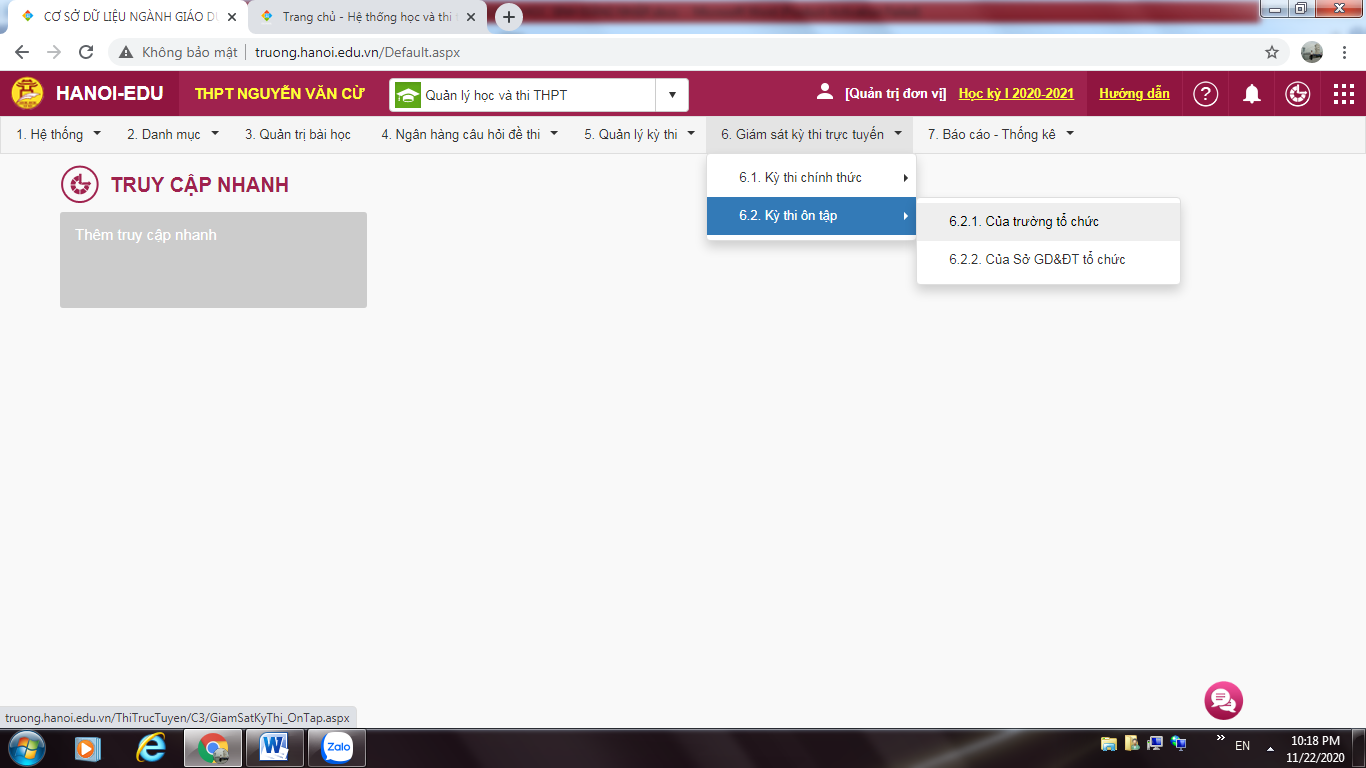 Chọn khối  môn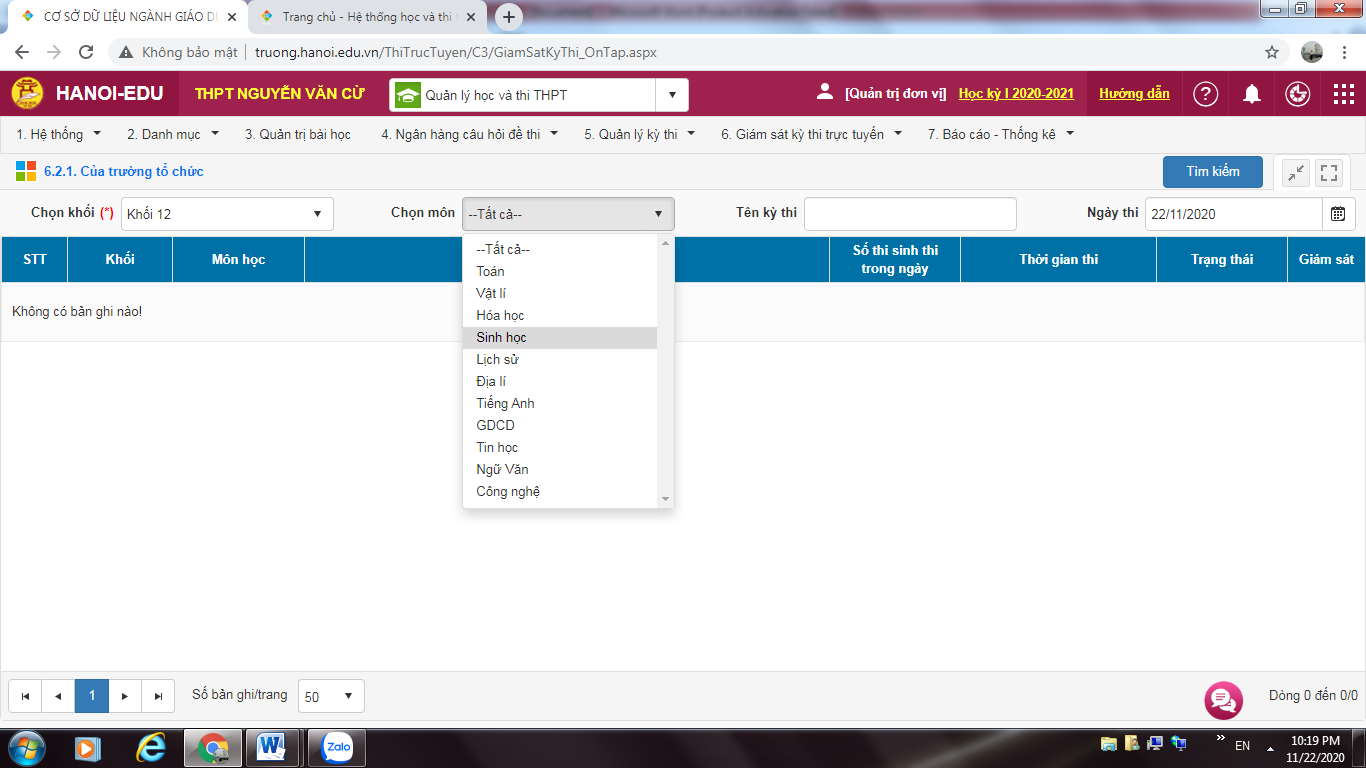 Nếu quên mã học sinh, mật khẩu các thầy cô GVCN cấp lại cho các em.Chọn hệ thống quản lý tài khoản thí sinh; chọn tên học sinh cần cấp lại cấp lại MK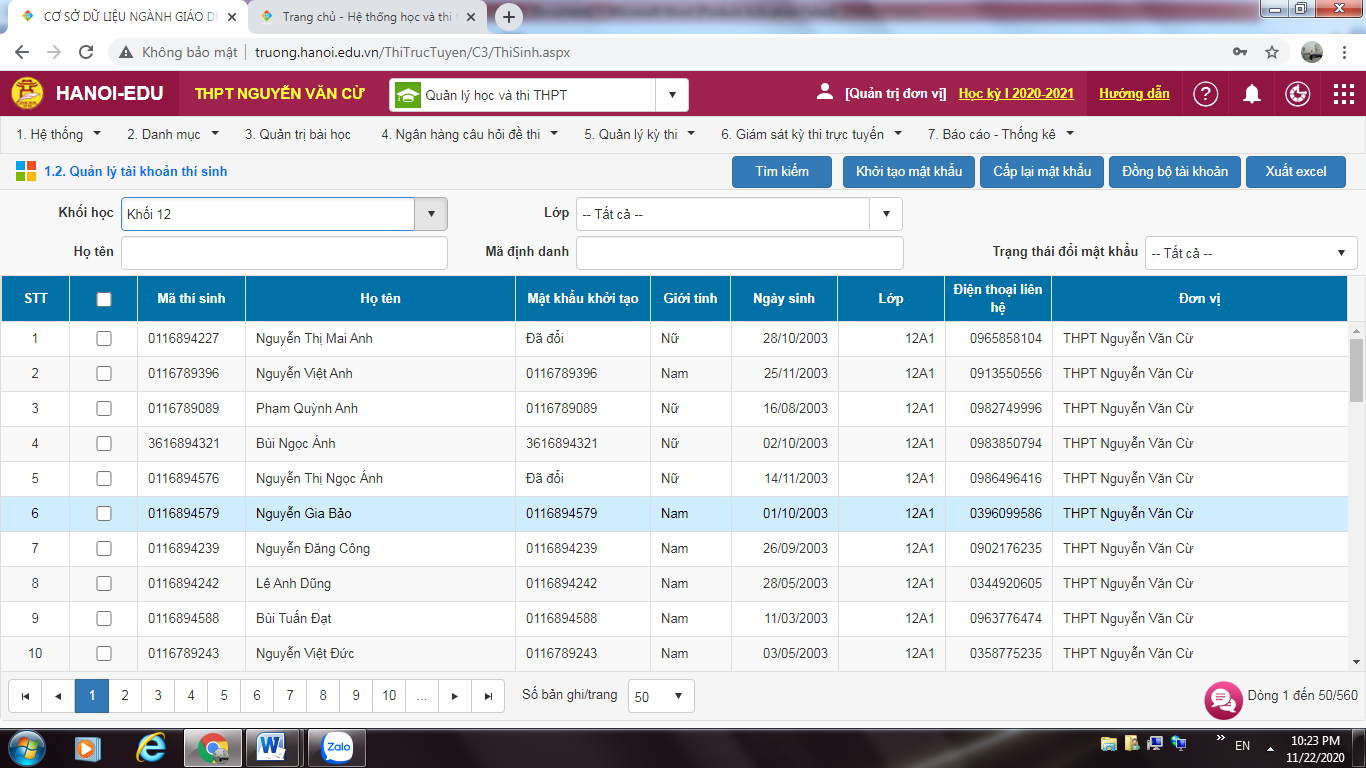 